RISK ASSESSMENT FORM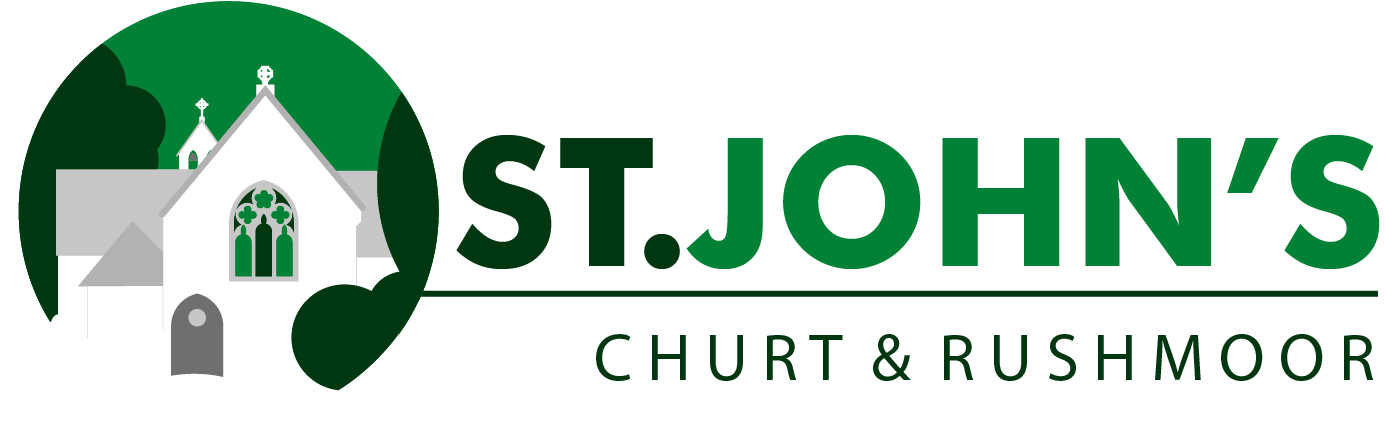 Activity or LocationAssessed by (name)Approved by (name)Activity or LocationAssessed dateApproved dateRefHazardRisk factorsRisk levelwithout control measuresControl MeasuresRisk levelwith control measuresPerson(s) Responsible for Control Measure during the activity123456789101112